ИНСТРУКЦИЯ о порядке хранения, учета и использования пневматическихвинтовок, массогабаритных макетов (вооружения) и мербезопасности при проведении стрельб 1.Общие положения	1.1. Настоящая должностная инструкция разработана на основе Федерального закона Российской Федерации от 28 марта 1998 года № 53 – ФЗ «О воинской обязанности и военной службе», Положения о подготовке граждан Российской Федерации к военной службе, утвержденного постановлением Правительства Российской Федерации от 31 декабря 1999 года № 1441, совместного приказа Министерства обороны Российской Федерации и Министерства образования и науки от 24 февраля 2010 года № 96/134 «Об утверждении Инструкции об организации обучения граждан Российской Федерации начальным знаниям в области обороны и их подготовки по основам военной службы в образовательных учреждениях начального и среднего (полного) общего  образования, образовательных  учреждениях начального и среднего профессионального образования и учебных пунктах», постановления главы администрации Краснодарского края от 1 августа 2007 года № 701 «Об обязательной подготовке к военной службе и военно-патриотическому воспитанию допризывной молодежи Краснодарского края», Федерального закона Российской Федерации от 13 ноября 1996 года «Об оружии»,  а также в соответствии с программой курса «Основы безопасности жизнедеятельности».	1.2. Подготовка граждан по основам военной службы осуществляется в образовательных учреждениях среднего общего образования.	На занятиях по основам военной службы, а также при проведении всевозможных военно-спортивных игр и занятий кружков, особенно стрелковых и технических, используются пневматическое оружие, макет массогабаритный автомата Калашникова (ММГ АК), медицинское и другое учебное имущество.	Создание нормальных условий на занятиях по основам военной службы и соблюдение мер безопасности - важнейшая обязанность руководителей образовательных учреждений и преподавателей, осуществляющих подготовку по основам военной службы, которым необходимо изучить данные правила и руководствоваться ими в своей практической работе.	1.3. В образовательных организациях оборудуется комната или место  для  хранения оружия,  которая  именуется «Комната   для хранения  оружия». Она предназначена для обеспечения надежной сохранности и сбережения, полученных по накладной от МБУ ДО ЦВР «Патриот» или закупленных школой пневматических винтовок, а также массогабаритных макетов. 	1.4. К пневматическому оружию относятся винтовки калибра 4,5 мм и скоростью полета пули свыше 100 метров в секунду, в которых пуля приводится в движение за счет сжатого воздуха.	1.5. Массогабаритный макет автомата (пистолета, револьвера, винтовки, мины, гранаты) относится к предметам хозяйственно-бытового предназначения, конструктивно выглядит как оружие. Предназначен для использования в качестве предмета на соревнованиях по военно-прикладным видам спорта и при проведении уроков по курсу «Основы безопасности жизнедеятельности». Детали массогабаритного макета имеют конструктивные дополнения, которые не позволяют собрать из них конкретный образец вооружения.2. Оборудование комнаты для хранения оружия (вооружения)	2.1. В школьных зданиях могут использоваться различные помещения, отвечающие требованиям сохранности оружия.	2.2. В не зависимости от того, где в здании расположено помещение, предназначенное для использования в качестве комнаты для хранения оружия, оно должно отвечать следующим требованиям:быть изолированным от других подсобных помещений, иметь исправные стены, пол, потолок, крышу;иметь двое дверей с крепкими и надежными замками, при этом внешние – дощатые без филенок толщиной не менее 40 мм, оббитые с двух сторон оцинкованным кровельным железом, с загибом краев на торец дверей, либо металлические; внутренние – решетчатые железные. Внешние двери должны запираться  на  внутренний  замок. Внутренние  решетчатые двери запираются на внутренний либо навесной замок, обрамление дверных прорезей комнаты для хранения оружия изготавливаются из железного профиля; иметь на оконных прорезях изнутри помещения либо между рамами стальные решетки. Концы прутьев решеток в оконных прорезях забиваются в стену на глубину не менее 30 мм и заливаются бетонным раствором. Ставни должны запираться на навесные замки. Решетки, которые устанавливаются в дверные, оконные прорези, для укрепления стен (перегородок) выполняются из стального прута; должна оборудоваться автономной сигнализацией с установкой звуковых сигнализаторов, которая срабатывает на открытие либо взлом входной двери, сейфа, шкафа, где хранится оружие. Автономная сигнализация выводится на пост охраны (сторожа) школы, либо на внешнюю сторону помещения (когда обеспечивается надежное визуальное и слуховое наблюдение).В инструкции по охране здания школы должны быть указаны действия охраны  в случае прекращения подачи электроэнергии.	2.3. От комнаты для хранения оружия должно быть два комплекта ключей. Один комплект ключей постоянно находится у лица, которое отвечает за хранение оружия, дубликат – в опечатанном тубусе (пенале) должен храниться у директора школы в сейфе.      3. Требования к хранению, учету и сбережению пневматического оружия, массогабаритных макетов, учебного вооружения	3.1.В общеобразовательных школах находится только пневматическое оружие.	3.2.Персональную ответственность за организацию хранения, учет и использование пневматического оружия (вооружения) несут директор школы и, непосредственно, преподаватель-организатор ОБЖ.	3.3. Пневматическое оружие должно храниться в металлических, либо деревянных оббитых железом шкафах (сейфах) запираемых замком. На дверцах шкафа с внутренней стороны должна быть опись оружия по номерам. У каждого гнезда шкафа (сейфа) должны быть наклеен ярлычок с указанием вида и номера оружия.4. Меры безопасности при проведении стрельб	4.1. Безопасность при проведении стрельб обеспечивается чёткой их организацией, точным соблюдением мер безопасности и высокой дисциплинированностью всех участников стрельбы.	4.2. Ответственность за организацию стрельбы, подготовку тира или стрельбища, за оповещение населения о начале и окончании стрельбы, выставление оцепления возлагается на руководителя, проводящего стрельбу.	4.3. В каждом тире и на стрельбище должна быть аптечка для оказания первой помощи.	4.4. Стрелять на стрельбище или в тире, где не обеспечена безопасность, пульками из пневматической винтовки или передоверять руководство стрельбой кому-либо из учащихся запрещается.	4.5. В помощь руководителю на каждую стрельбу назначается дежурный: на войсковом стрельбище – из офицеров, а в тире - из наиболее подготовленных стрелков (инструкторов)	4.6. В тире и на стрельбище запрещается:- производить стрельбу из неисправного оружия и при поднятом белом флаге;- брать или трогать на огневом рубеже оружие или подходить к нему без команды (разрешения) руководителя стрельбы;- заряжать оружие до команды руководителя стрельбы и до сигнала «Огонь»;- прицеливаться и направлять оружие в стороны и в тыл, а также в людей и животных, в каком бы состоянии оружие ни находилось;- прицеливаться в мишени даже из незаряженного оружия, если в направлении их находятся люди или животные;- выносить заряженное оружие с огневого рубежа;- находиться на огневом рубеже посторонним, кроме стреляющей смены;- оставлять где бы то ни было заряженное оружие или передавать другим лицам без команды руководителя стрельбы;- стрелять в тире одновременно из разных видов оружия;- допускать к стрельбе лиц, не имеющих твёрдых практических навыков в выполнении стрельбы;	4.7. От сигнала (команды) «Отбой» до сигнала (команды) «Огонь» запрещается, кому бы то ни было находиться на огневом рубеже.	4.8. Выдача пулек производится руководителем стрельбы исключительно на огневом рубеже. Если показ попаданий делается после каждого выстрела, выдаётся только по одной пульке.	4.9. Заряжается оружие только на огневом рубеже по команде руководителя стрельбы «Заряжай» и после сигнала «Огонь».	4.10. Стрелки, допустившие нарушение правил безопасности к стрельбе не допускаются.	4.11. Обо всех несчастных случаях, происшедших во время стрельбы, надлежит немедленно сообщить в ближайший врачебный пункт, администрации школы.	4.12. При проведения стрельб во время соревнований и на занятиях по стрелковой подготовке  директор школы издаёт письменный приказ, в котором указывает дату, время и место, наименование класса и количество привлекаемых учащихся, количество необходимых пулек, количество и номера оружия, которое будет  использоваться   при стрельбе,    наименование упражнения, фамилию руководителя, а также необходимые средства для оказания первой медицинской помощи. Для учёта израсходованных пулек руководитель стрельбы составляет акт, в котором указывает дату и место, наименование упражнения, количество стрелявших и израсходованных пулек. Акт подписывается руководителем стрельбы (преподавателем-организатором ОБЖ), классным руководителем, командиром класса и утверждается директором школы.ЗАПРЕЩАЕТСЯ:хранить пневматические винтовки (вооружение) вне школы;выдавать пневматическое оружие (вооружение) и другое военное имущество отдельным лицам для личного пользования;хранить вооружение, не имеющее заводской нумерации.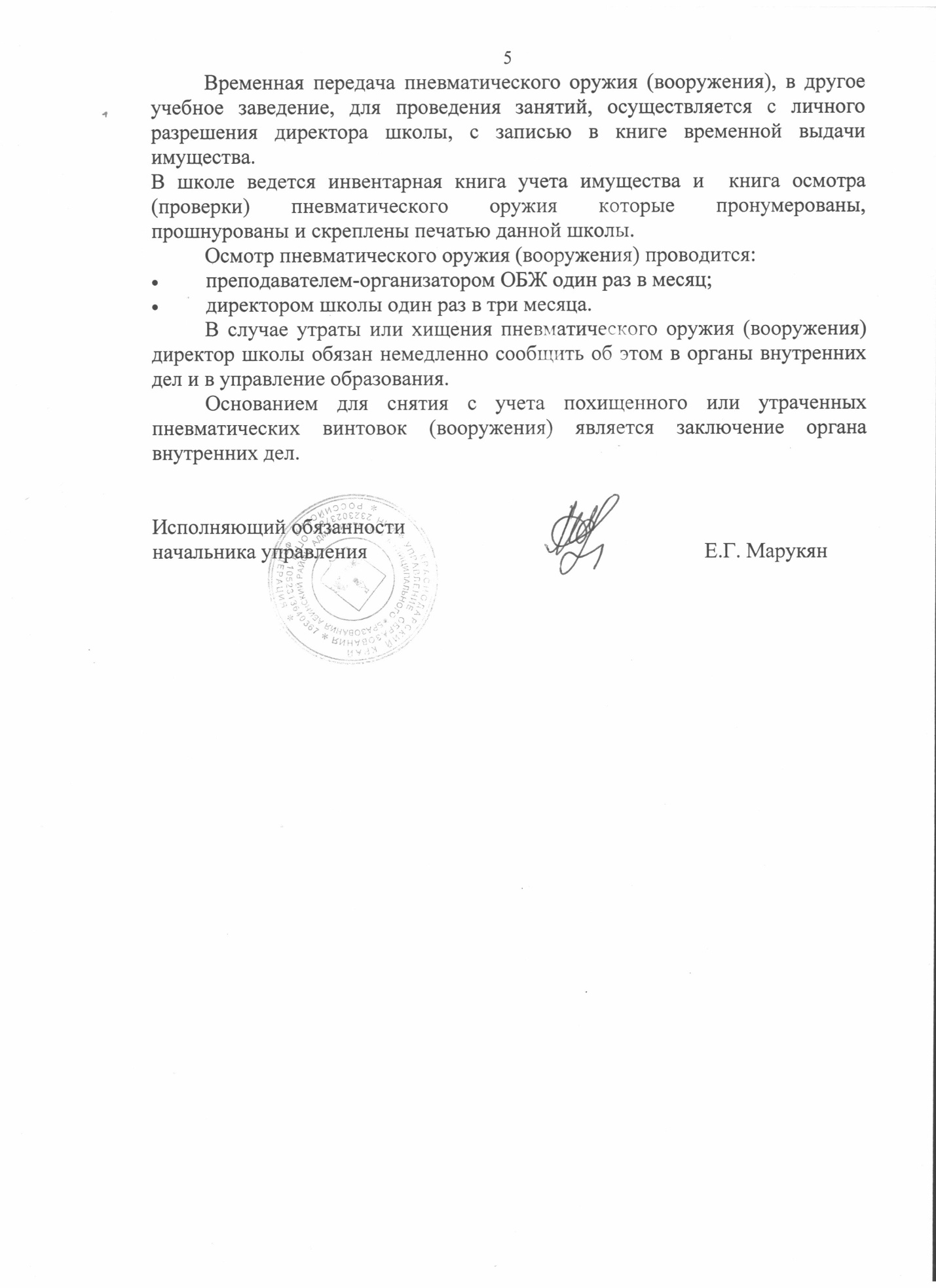 УТВЕРЖДЕНАприказом  управления образования администрации муниципального образования Абинский районот  28.10.2017 года  №  943